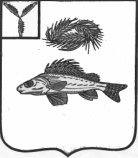 АДМИНИСТРАЦИЯ
МАРЬЕВСКОГО МУНИЦИПАЛЬНОГО ОБРАЗОВАНИЯЕРШОВСКОГО РАЙОНА САРАТОВСКОЙ ОБЛАСТИПОСТАНОВЛЕНИЕот 24.05.2019 г.                                           № 26Об обеспечении сохранности линийи сооружений связи на территорииМарьевского МОВ целях обеспечения бесперебойного действия средств связи, предупреждения аварий на подземных коммуникациях связи и во исполнение требований Правил охраны линий и сооружений связи РФ, утвержденных постановлением Правительства РФ от 9 июня 1995 года № 578 ПОСТАНОВЛЯЮ:Запретить выдачу ордера (разрешения) на производство земляных работ юридическим и физическим лицам, предприятиям и организациям всех форм собственности без согласования с Ершовским ЛТЦ ПАО «Ростелеком».В выдаваемых документах о правах на земельные участки в обязательном порядке делать отметки о наличии на них зон с особыми условиями использования (Правил охраны линий и сооружений связи РФ п. 16.)Руководителям организаций, предприятий всех форм собственности оказывать содействие предприятиям связи в проведении работ по обеспечению сохранности коммуникаций связи: своими приказами (распоряжениями) назначать ответственных линий по согласованию и  производству земляных работ, определять порядок проведения земляных работ, назначать ответственных лиц при производстве земляных работ в охраной зоне кабелей связи, выдавать необходимые сведения для проведения охранно-предупредительной работы (наличие землеройной техники, планов работ в районах прохождения кабелей связи, списков механизаторов и ИТР).Юридические и физические лица, производящие земляные работы, при обнаружении кабельных линий связи не обозначенных в технической документации, обязаны немедленно прекратить работы и сообщить об этом предприятию связи.Глава Марьевского муниципального образованияЕршовского муниципального районаСаратовской области						        Яковлев С.И.